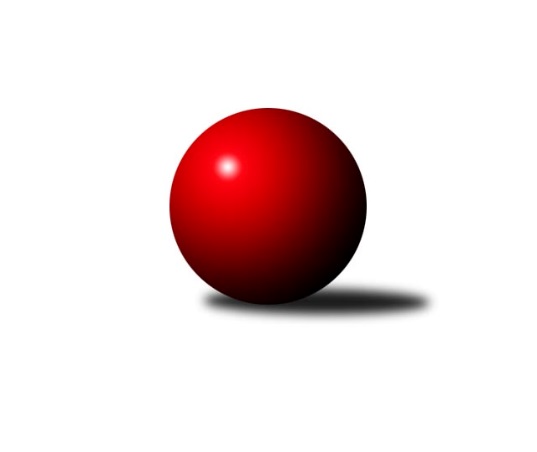 Č.21Ročník 2013/2014	2.5.2024 Krajský přebor OL 2013/2014Statistika 21. kolaTabulka družstev:		družstvo	záp	výh	rem	proh	skore	sety	průměr	body	plné	dorážka	chyby	1.	TJ Horní Benešov ˝C˝	20	13	0	7	197 : 123 	(140.5 : 99.5)	2446	26	1710	736	42.4	2.	TJ Kovohutě Břidličná ˝A˝	19	12	1	6	171 : 133 	(120.0 : 108.0)	2477	25	1699	778	30.6	3.	TJ Sokol Mohelnice	19	11	3	5	170 : 134 	(116.0 : 112.0)	2450	25	1695	755	39.1	4.	Spartak Přerov ˝C˝	20	12	0	8	171 : 149 	(130.5 : 109.5)	2466	24	1717	749	35.4	5.	KK Jiskra Rýmařov ˝B˝	19	10	3	6	171 : 133 	(120.5 : 107.5)	2465	23	1707	758	40.4	6.	TJ Kovohutě Břidličná ˝B˝	20	10	2	8	164 : 156 	(127.5 : 112.5)	2479	22	1709	770	36	7.	TJ Tatran Litovel	20	11	0	9	155 : 165 	(117.0 : 123.0)	2406	22	1682	723	43.4	8.	SKK Jeseník ˝B˝	20	10	1	9	158 : 162 	(114.0 : 126.0)	2376	21	1663	713	41.4	9.	KK Šumperk ˝B˝	19	10	0	9	172 : 132 	(129.0 : 99.0)	2440	20	1702	738	37	10.	TJ  Krnov ˝B˝	19	9	2	8	158 : 146 	(114.0 : 114.0)	2407	20	1691	716	47.4	11.	KK PEPINO Bruntál	19	6	1	12	125 : 179 	(94.0 : 134.0)	2414	13	1697	717	49.3	12.	KK Zábřeh  ˝C˝	19	3	1	15	103 : 201 	(99.0 : 129.0)	2371	7	1663	708	48.7	13.	KKŽ Šternberk ˝A˝	19	2	0	17	101 : 203 	(90.0 : 138.0)	2398	4	1670	728	47.3Tabulka doma:		družstvo	záp	výh	rem	proh	skore	sety	průměr	body	maximum	minimum	1.	TJ Horní Benešov ˝C˝	10	10	0	0	129 : 31 	(85.0 : 35.0)	2614	20	2708	2546	2.	Spartak Přerov ˝C˝	9	9	0	0	108 : 36 	(74.0 : 34.0)	2597	18	2665	2537	3.	SKK Jeseník ˝B˝	10	9	0	1	110 : 50 	(71.5 : 48.5)	2531	18	2619	2453	4.	TJ  Krnov ˝B˝	10	8	1	1	109 : 51 	(72.0 : 48.0)	2374	17	2452	2277	5.	KK Šumperk ˝B˝	9	8	0	1	114 : 30 	(74.0 : 34.0)	2549	16	2600	2503	6.	TJ Kovohutě Břidličná ˝A˝	9	8	0	1	100 : 44 	(62.0 : 46.0)	2419	16	2480	2350	7.	TJ Tatran Litovel	10	8	0	2	101 : 59 	(67.5 : 52.5)	2483	16	2579	2356	8.	TJ Sokol Mohelnice	10	7	1	2	98 : 62 	(62.5 : 57.5)	2579	15	2623	2540	9.	TJ Kovohutě Břidličná ˝B˝	10	6	2	2	98 : 62 	(73.0 : 47.0)	2423	14	2494	2349	10.	KK Jiskra Rýmařov ˝B˝	10	5	2	3	86 : 74 	(64.0 : 56.0)	2488	12	2585	2395	11.	KK PEPINO Bruntál	10	4	1	5	71 : 89 	(53.0 : 67.0)	2241	9	2348	2194	12.	KKŽ Šternberk ˝A˝	10	2	0	8	62 : 98 	(52.0 : 68.0)	2405	4	2484	2317	13.	KK Zábřeh  ˝C˝	9	2	0	7	50 : 94 	(51.0 : 57.0)	2450	4	2519	2375Tabulka venku:		družstvo	záp	výh	rem	proh	skore	sety	průměr	body	maximum	minimum	1.	KK Jiskra Rýmařov ˝B˝	9	5	1	3	85 : 59 	(56.5 : 51.5)	2462	11	2586	2337	2.	TJ Sokol Mohelnice	9	4	2	3	72 : 72 	(53.5 : 54.5)	2434	10	2545	2175	3.	TJ Kovohutě Břidličná ˝A˝	10	4	1	5	71 : 89 	(58.0 : 62.0)	2476	9	2567	2337	4.	TJ Kovohutě Břidličná ˝B˝	10	4	0	6	66 : 94 	(54.5 : 65.5)	2475	8	2600	2326	5.	TJ Horní Benešov ˝C˝	10	3	0	7	68 : 92 	(55.5 : 64.5)	2429	6	2517	2330	6.	Spartak Přerov ˝C˝	11	3	0	8	63 : 113 	(56.5 : 75.5)	2453	6	2580	2284	7.	TJ Tatran Litovel	10	3	0	7	54 : 106 	(49.5 : 70.5)	2398	6	2555	2230	8.	KK PEPINO Bruntál	9	2	0	7	54 : 90 	(41.0 : 67.0)	2433	4	2581	2286	9.	KK Šumperk ˝B˝	10	2	0	8	58 : 102 	(55.0 : 65.0)	2428	4	2598	2136	10.	TJ  Krnov ˝B˝	9	1	1	7	49 : 95 	(42.0 : 66.0)	2410	3	2548	2273	11.	KK Zábřeh  ˝C˝	10	1	1	8	53 : 107 	(48.0 : 72.0)	2362	3	2515	2240	12.	SKK Jeseník ˝B˝	10	1	1	8	48 : 112 	(42.5 : 77.5)	2360	3	2503	2039	13.	KKŽ Šternberk ˝A˝	9	0	0	9	39 : 105 	(38.0 : 70.0)	2397	0	2516	2256Tabulka podzimní části:		družstvo	záp	výh	rem	proh	skore	sety	průměr	body	doma	venku	1.	TJ Kovohutě Břidličná ˝A˝	12	9	1	2	126 : 66 	(84.0 : 60.0)	2450	19 	6 	0 	1 	3 	1 	1	2.	KK Jiskra Rýmařov ˝B˝	12	9	1	2	123 : 69 	(78.0 : 66.0)	2468	19 	4 	1 	1 	5 	0 	1	3.	TJ Horní Benešov ˝C˝	12	9	0	3	128 : 64 	(90.5 : 53.5)	2481	18 	7 	0 	0 	2 	0 	3	4.	TJ Sokol Mohelnice	12	7	2	3	108 : 84 	(72.5 : 71.5)	2497	16 	5 	0 	1 	2 	2 	2	5.	Spartak Přerov ˝C˝	12	8	0	4	105 : 87 	(81.0 : 63.0)	2504	16 	6 	0 	0 	2 	0 	4	6.	KK Šumperk ˝B˝	12	6	0	6	105 : 87 	(86.0 : 58.0)	2483	12 	5 	0 	1 	1 	0 	5	7.	TJ  Krnov ˝B˝	12	5	2	5	93 : 99 	(69.0 : 75.0)	2379	12 	4 	1 	0 	1 	1 	5	8.	SKK Jeseník ˝B˝	12	5	0	7	90 : 102 	(67.5 : 76.5)	2347	10 	5 	0 	1 	0 	0 	6	9.	TJ Tatran Litovel	12	5	0	7	80 : 112 	(62.5 : 81.5)	2394	10 	4 	0 	1 	1 	0 	6	10.	KK PEPINO Bruntál	12	4	1	7	84 : 108 	(57.5 : 86.5)	2410	9 	2 	1 	2 	2 	0 	5	11.	TJ Kovohutě Břidličná ˝B˝	12	3	2	7	80 : 112 	(68.0 : 76.0)	2482	8 	2 	2 	2 	1 	0 	5	12.	KKŽ Šternberk ˝A˝	12	2	0	10	67 : 125 	(58.5 : 85.5)	2354	4 	2 	0 	4 	0 	0 	6	13.	KK Zábřeh  ˝C˝	12	1	1	10	59 : 133 	(61.0 : 83.0)	2358	3 	1 	0 	6 	0 	1 	4Tabulka jarní části:		družstvo	záp	výh	rem	proh	skore	sety	průměr	body	doma	venku	1.	TJ Kovohutě Břidličná ˝B˝	8	7	0	1	84 : 44 	(59.5 : 36.5)	2466	14 	4 	0 	0 	3 	0 	1 	2.	TJ Tatran Litovel	8	6	0	2	75 : 53 	(54.5 : 41.5)	2447	12 	4 	0 	1 	2 	0 	1 	3.	SKK Jeseník ˝B˝	8	5	1	2	68 : 60 	(46.5 : 49.5)	2448	11 	4 	0 	0 	1 	1 	2 	4.	TJ Sokol Mohelnice	7	4	1	2	62 : 50 	(43.5 : 40.5)	2412	9 	2 	1 	1 	2 	0 	1 	5.	KK Šumperk ˝B˝	7	4	0	3	67 : 45 	(43.0 : 41.0)	2398	8 	3 	0 	0 	1 	0 	3 	6.	TJ  Krnov ˝B˝	7	4	0	3	65 : 47 	(45.0 : 39.0)	2469	8 	4 	0 	1 	0 	0 	2 	7.	TJ Horní Benešov ˝C˝	8	4	0	4	69 : 59 	(50.0 : 46.0)	2437	8 	3 	0 	0 	1 	0 	4 	8.	Spartak Přerov ˝C˝	8	4	0	4	66 : 62 	(49.5 : 46.5)	2428	8 	3 	0 	0 	1 	0 	4 	9.	TJ Kovohutě Břidličná ˝A˝	7	3	0	4	45 : 67 	(36.0 : 48.0)	2495	6 	2 	0 	0 	1 	0 	4 	10.	KK Jiskra Rýmařov ˝B˝	7	1	2	4	48 : 64 	(42.5 : 41.5)	2460	4 	1 	1 	2 	0 	1 	2 	11.	KK Zábřeh  ˝C˝	7	2	0	5	44 : 68 	(38.0 : 46.0)	2402	4 	1 	0 	1 	1 	0 	4 	12.	KK PEPINO Bruntál	7	2	0	5	41 : 71 	(36.5 : 47.5)	2366	4 	2 	0 	3 	0 	0 	2 	13.	KKŽ Šternberk ˝A˝	7	0	0	7	34 : 78 	(31.5 : 52.5)	2462	0 	0 	0 	4 	0 	0 	3 Zisk bodů pro družstvo:		jméno hráče	družstvo	body	zápasy	v %	dílčí body	sety	v %	1.	Lukáš Janalík 	KK PEPINO Bruntál 	34	/	19	(89%)		/		(%)	2.	Zdeněk Fiury ml.	TJ Kovohutě Břidličná ˝B˝ 	32	/	19	(84%)		/		(%)	3.	Jiří Kropáč 	-- volný los -- 	32	/	20	(80%)		/		(%)	4.	Petr Chlachula 	KK Jiskra Rýmařov ˝B˝ 	31	/	21	(74%)		/		(%)	5.	Gustav Vojtek 	KK Šumperk ˝B˝ 	30	/	18	(83%)		/		(%)	6.	Martin Mikeska 	KK Jiskra Rýmařov ˝B˝ 	30	/	19	(79%)		/		(%)	7.	Miluše Rychová 	TJ  Krnov ˝B˝ 	28	/	18	(78%)		/		(%)	8.	Michal Vavrák 	TJ Horní Benešov ˝C˝ 	28	/	21	(67%)		/		(%)	9.	David Láčík 	TJ Horní Benešov ˝C˝ 	28	/	21	(67%)		/		(%)	10.	Jaromíra Smejkalová 	SKK Jeseník ˝B˝ 	26	/	19	(68%)		/		(%)	11.	Tomáš Janalík 	KK PEPINO Bruntál 	26	/	20	(65%)		/		(%)	12.	Jana Fousková 	SKK Jeseník ˝B˝ 	26	/	20	(65%)		/		(%)	13.	Ludvík Vymazal 	TJ Tatran Litovel 	26	/	21	(62%)		/		(%)	14.	Milan Vymazal 	KK Šumperk ˝B˝ 	26	/	21	(62%)		/		(%)	15.	Zdeněk Šebesta 	TJ Sokol Mohelnice 	26	/	21	(62%)		/		(%)	16.	Tomáš Potácel 	TJ Sokol Mohelnice 	25	/	17	(74%)		/		(%)	17.	Dušan Říha 	-- volný los -- 	24	/	19	(63%)		/		(%)	18.	Petr Matějka 	KK Šumperk ˝B˝ 	24	/	21	(57%)		/		(%)	19.	Karel Kučera 	SKK Jeseník ˝B˝ 	22	/	15	(73%)		/		(%)	20.	Stanislav Brosinger 	TJ Tatran Litovel 	22	/	18	(61%)		/		(%)	21.	Zdeněk Chmela ml.	TJ Kovohutě Břidličná ˝B˝ 	22	/	18	(61%)		/		(%)	22.	Jiří Večeřa 	TJ Kovohutě Břidličná ˝A˝ 	22	/	19	(58%)		/		(%)	23.	Petr Pick 	KKŽ Šternberk ˝A˝ 	22	/	19	(58%)		/		(%)	24.	Ivo Mrhal st.	TJ Kovohutě Břidličná ˝A˝ 	22	/	20	(55%)		/		(%)	25.	Radek Malíšek 	-- volný los -- 	22	/	20	(55%)		/		(%)	26.	Josef Mikeska 	KK Jiskra Rýmařov ˝B˝ 	22	/	20	(55%)		/		(%)	27.	Jaromír Hendrych st. 	TJ Horní Benešov ˝C˝ 	22	/	21	(52%)		/		(%)	28.	Jan Körner 	KK Zábřeh  ˝C˝ 	21	/	13	(81%)		/		(%)	29.	Vladimír Vavrečka 	TJ  Krnov ˝B˝ 	21	/	18	(58%)		/		(%)	30.	Jaromír Hendrych ml. 	TJ Horní Benešov ˝C˝ 	20	/	12	(83%)		/		(%)	31.	Leopold Jašek 	-- volný los -- 	20	/	13	(77%)		/		(%)	32.	Rostislav Petřík 	Spartak Přerov ˝C˝ 	20	/	17	(59%)		/		(%)	33.	Luděk Zeman 	TJ Horní Benešov ˝C˝ 	20	/	17	(59%)		/		(%)	34.	Richard Janalík 	KK PEPINO Bruntál 	20	/	19	(53%)		/		(%)	35.	Jan Doseděl 	TJ Kovohutě Břidličná ˝A˝ 	20	/	20	(50%)		/		(%)	36.	Jiří Procházka 	TJ Kovohutě Břidličná ˝A˝ 	20	/	21	(48%)		/		(%)	37.	František Vícha 	TJ  Krnov ˝B˝ 	19	/	20	(48%)		/		(%)	38.	Michal Rašťák 	TJ Horní Benešov ˝C˝ 	19	/	21	(45%)		/		(%)	39.	Zdeněk Fiury st.	TJ Kovohutě Břidličná ˝B˝ 	18	/	14	(64%)		/		(%)	40.	Miroslav Mrkos 	KK Šumperk ˝B˝ 	18	/	17	(53%)		/		(%)	41.	Marek Hampl 	KK Jiskra Rýmařov ˝B˝ 	18	/	20	(45%)		/		(%)	42.	Jaroslav Vidim 	TJ Tatran Litovel 	18	/	21	(43%)		/		(%)	43.	Jiří Jedlička 	TJ  Krnov ˝B˝ 	18	/	21	(43%)		/		(%)	44.	Michal Symerský 	Spartak Přerov ˝C˝ 	17	/	13	(65%)		/		(%)	45.	Rostislav Krejčí 	TJ Sokol Mohelnice 	17	/	20	(43%)		/		(%)	46.	Marek Zapletal 	KK Šumperk ˝B˝ 	16	/	10	(80%)		/		(%)	47.	Josef Šrámek 	-- volný los -- 	16	/	11	(73%)		/		(%)	48.	František Všetička 	-- volný los -- 	16	/	13	(62%)		/		(%)	49.	Jan Tögel 	-- volný los -- 	16	/	15	(53%)		/		(%)	50.	Dagmar Jílková 	TJ Sokol Mohelnice 	16	/	17	(47%)		/		(%)	51.	Jiří Kohoutek 	Spartak Přerov ˝C˝ 	16	/	17	(47%)		/		(%)	52.	Leoš Řepka 	TJ Kovohutě Břidličná ˝A˝ 	16	/	17	(47%)		/		(%)	53.	Miroslav Sigmund 	TJ Tatran Litovel 	16	/	18	(44%)		/		(%)	54.	Jaromír Janošec 	TJ Tatran Litovel 	15	/	12	(63%)		/		(%)	55.	Jiří Kráčmar 	TJ Tatran Litovel 	15	/	16	(47%)		/		(%)	56.	Rostislav Cundrla 	SKK Jeseník ˝B˝ 	14	/	7	(100%)		/		(%)	57.	Jaroslav Krejčí 	Spartak Přerov ˝C˝ 	14	/	9	(78%)		/		(%)	58.	Jiří Polášek 	KK Jiskra Rýmařov ˝B˝ 	14	/	14	(50%)		/		(%)	59.	Jiří Karafiát 	KK Zábřeh  ˝C˝ 	14	/	15	(47%)		/		(%)	60.	Václav Pumprla 	Spartak Přerov ˝C˝ 	14	/	15	(47%)		/		(%)	61.	Josef Veselý 	TJ Kovohutě Břidličná ˝B˝ 	14	/	16	(44%)		/		(%)	62.	Václav Gřešek 	KKŽ Šternberk ˝A˝ 	14	/	16	(44%)		/		(%)	63.	Emil Pick 	KKŽ Šternberk ˝A˝ 	14	/	16	(44%)		/		(%)	64.	Martin Zavacký 	SKK Jeseník ˝B˝ 	14	/	17	(41%)		/		(%)	65.	Pavel Ďuriš st. 	KKŽ Šternberk ˝A˝ 	14	/	17	(41%)		/		(%)	66.	Miroslav Bodanský 	KK Zábřeh  ˝C˝ 	14	/	18	(39%)		/		(%)	67.	František Langer 	KK Zábřeh  ˝C˝ 	14	/	19	(37%)		/		(%)	68.	Pavel Smejkal 	KKŽ Šternberk ˝A˝ 	14	/	20	(35%)		/		(%)	69.	Václav Čamek 	KK Zábřeh  ˝C˝ 	14	/	21	(33%)		/		(%)	70.	Zdeněk Chmela st.	TJ Kovohutě Břidličná ˝B˝ 	13	/	15	(43%)		/		(%)	71.	Lukáš Vaněk 	TJ  Krnov ˝B˝ 	12	/	7	(86%)		/		(%)	72.	Josef Suchan 	KK Šumperk ˝B˝ 	12	/	11	(55%)		/		(%)	73.	Miroslav Setinský 	SKK Jeseník ˝B˝ 	12	/	13	(46%)		/		(%)	74.	Rudolf Starchoň 	KK Jiskra Rýmařov ˝B˝ 	12	/	13	(46%)		/		(%)	75.	Jan Lenhart 	Spartak Přerov ˝C˝ 	12	/	14	(43%)		/		(%)	76.	Miloslav Krchov 	TJ Kovohutě Břidličná ˝B˝ 	12	/	15	(40%)		/		(%)	77.	Michal Strachota 	KK Šumperk ˝B˝ 	12	/	15	(40%)		/		(%)	78.	Petr Otáhal 	TJ Kovohutě Břidličná ˝B˝ 	12	/	15	(40%)		/		(%)	79.	Jaroslav Jílek 	TJ Sokol Mohelnice 	12	/	19	(32%)		/		(%)	80.	Čestmír Řepka 	TJ Kovohutě Břidličná ˝A˝ 	11	/	9	(61%)		/		(%)	81.	Zdeněk Vojáček 	KKŽ Šternberk ˝A˝ 	11	/	15	(37%)		/		(%)	82.	Tomáš Havlíček 	Spartak Přerov ˝C˝ 	10	/	10	(50%)		/		(%)	83.	Michal Ihnát 	KK Jiskra Rýmařov ˝B˝ 	10	/	12	(42%)		/		(%)	84.	Jaromír Čech 	TJ  Krnov ˝B˝ 	10	/	12	(42%)		/		(%)	85.	Jaroslav Pěcha 	Spartak Přerov ˝C˝ 	10	/	14	(36%)		/		(%)	86.	Vítězslav Kadlec 	TJ  Krnov ˝B˝ 	10	/	20	(25%)		/		(%)	87.	František Ocelák 	KK PEPINO Bruntál 	9	/	20	(23%)		/		(%)	88.	Libor Čermák 	-- volný los -- 	8	/	8	(50%)		/		(%)	89.	Libor Daňa 	Spartak Přerov ˝C˝ 	8	/	8	(50%)		/		(%)	90.	Tomáš Fiury 	TJ Kovohutě Břidličná ˝A˝ 	8	/	14	(29%)		/		(%)	91.	Miloslav Petrů 	TJ Horní Benešov ˝C˝ 	6	/	7	(43%)		/		(%)	92.	Ludovít Kumi 	TJ Sokol Mohelnice 	6	/	8	(38%)		/		(%)	93.	Miroslav Štěpán 	KK Zábřeh  ˝C˝ 	6	/	9	(33%)		/		(%)	94.	Jindřich Gavenda 	KKŽ Šternberk ˝A˝ 	6	/	11	(27%)		/		(%)	95.	Zdeněk Sobota 	TJ Sokol Mohelnice 	6	/	14	(21%)		/		(%)	96.	Eva Křapková 	SKK Jeseník ˝B˝ 	6	/	21	(14%)		/		(%)	97.	Pavel Dvořák 	KK PEPINO Bruntál 	6	/	21	(14%)		/		(%)	98.	Jan Petko 	KK Šumperk ˝B˝ 	4	/	2	(100%)		/		(%)	99.	Petr Kozák 	TJ Horní Benešov ˝C˝ 	4	/	3	(67%)		/		(%)	100.	Zbyněk Sobota 	-- volný los -- 	4	/	3	(67%)		/		(%)	101.	Jaroslav Zelinka 	TJ Kovohutě Břidličná ˝A˝ 	4	/	3	(67%)		/		(%)	102.	Anna Drlíková 	TJ Sokol Mohelnice 	4	/	3	(67%)		/		(%)	103.	Stanislav Beňa st.	Spartak Přerov ˝C˝ 	4	/	4	(50%)		/		(%)	104.	Adam Běláška 	KK Šumperk ˝B˝ 	4	/	5	(40%)		/		(%)	105.	Jiří Srovnal 	KK Zábřeh  ˝C˝ 	4	/	7	(29%)		/		(%)	106.	Jaroslav Ďulík 	TJ Tatran Litovel 	3	/	9	(17%)		/		(%)	107.	František Habrman 	TJ Kovohutě Břidličná ˝B˝ 	2	/	1	(100%)		/		(%)	108.	Pavel Ďuriš ml. 	KKŽ Šternberk ˝A˝ 	2	/	1	(100%)		/		(%)	109.	Otto Nagy 	-- volný los -- 	2	/	1	(100%)		/		(%)	110.	Petr Šrot 	KK Šumperk ˝B˝ 	2	/	1	(100%)		/		(%)	111.	Kamil Vinklárek 	KKŽ Šternberk ˝A˝ 	2	/	2	(50%)		/		(%)	112.	Jan Mlčák 	KK PEPINO Bruntál 	2	/	2	(50%)		/		(%)	113.	Anna Dosedělová 	TJ Kovohutě Břidličná ˝A˝ 	2	/	2	(50%)		/		(%)	114.	Ivo Mrhal ml.	TJ Kovohutě Břidličná ˝A˝ 	2	/	2	(50%)		/		(%)	115.	Miroslav Adámek 	KK Šumperk ˝B˝ 	2	/	2	(50%)		/		(%)	116.	Dušan Sedláček 	TJ Sokol Mohelnice 	2	/	2	(50%)		/		(%)	117.	Petr Dankovič ml. 	TJ Horní Benešov ˝C˝ 	2	/	2	(50%)		/		(%)	118.	Pavel Jalůvka 	TJ  Krnov ˝B˝ 	2	/	3	(33%)		/		(%)	119.	Martin Kaduk 	KK PEPINO Bruntál 	2	/	4	(25%)		/		(%)	120.	Josef Novotný 	KK PEPINO Bruntál 	2	/	5	(20%)		/		(%)	121.	Martin Vitásek 	KK Zábřeh  ˝C˝ 	2	/	5	(20%)		/		(%)	122.	Iveta Krejčová 	TJ Sokol Mohelnice 	2	/	5	(20%)		/		(%)	123.	Petra Rozsypalová 	SKK Jeseník ˝B˝ 	2	/	5	(20%)		/		(%)	124.	Přemysl Janalík 	KK PEPINO Bruntál 	2	/	5	(20%)		/		(%)	125.	Václav Šubert 	KKŽ Šternberk ˝A˝ 	2	/	7	(14%)		/		(%)	126.	Jan Kolář 	KK Zábřeh  ˝C˝ 	2	/	7	(14%)		/		(%)	127.	Alena Vrbová 	SKK Jeseník ˝B˝ 	2	/	7	(14%)		/		(%)	128.	Vladimír Štrbík 	TJ Kovohutě Břidličná ˝B˝ 	2	/	8	(13%)		/		(%)	129.	Zdeněk Hudec 	KK PEPINO Bruntál 	2	/	11	(9%)		/		(%)	130.	Vladimír Moravec 	SKK Jeseník ˝B˝ 	0	/	1	(0%)		/		(%)	131.	Jaromír Vémola 	KKŽ Šternberk ˝A˝ 	0	/	1	(0%)		/		(%)	132.	Ladislav Žanda 	KK Zábřeh  ˝C˝ 	0	/	1	(0%)		/		(%)	133.	Pavel Pěruška 	TJ Tatran Litovel 	0	/	1	(0%)		/		(%)	134.	Ota Pidima 	TJ Kovohutě Břidličná ˝A˝ 	0	/	1	(0%)		/		(%)	135.	Luboš Blinka 	TJ Tatran Litovel 	0	/	1	(0%)		/		(%)	136.	Jana Ovčačíková 	KK Jiskra Rýmařov ˝B˝ 	0	/	1	(0%)		/		(%)	137.	Jitka Kovalová 	TJ  Krnov ˝B˝ 	0	/	3	(0%)		/		(%)	138.	Jiří Vrobel 	TJ Tatran Litovel 	0	/	3	(0%)		/		(%)	139.	Martin Hampl 	TJ Tatran Litovel 	0	/	3	(0%)		/		(%)	140.	Marek Kejík 	KK Zábřeh  ˝C˝ 	0	/	5	(0%)		/		(%)Průměry na kuželnách:		kuželna	průměr	plné	dorážka	chyby	výkon na hráče	1.	TJ MEZ Mohelnice, 1-2	2562	1772	790	38.5	(427.2)	2.	TJ Spartak Přerov, 1-6	2548	1758	789	39.3	(424.7)	3.	 Horní Benešov, 1-4	2548	1755	792	40.8	(424.7)	4.	HKK Olomouc, 1-8	2519	1743	775	40.2	(419.9)	5.	KK Šumperk, 1-4	2505	1710	795	32.3	(417.5)	6.	SKK Jeseník, 1-4	2500	1723	776	36.2	(416.7)	7.	KK Jiskra Rýmařov, 1-4	2470	1720	750	40.6	(411.7)	8.	KK Zábřeh, 1-4	2458	1712	745	42.7	(409.7)	9.	TJ Tatran Litovel, 1-2	2456	1705	750	40.3	(409.4)	10.	KKŽ Šternberk, 1-2	2406	1687	718	47.3	(401.0)	11.	TJ Kovohutě Břidličná, 1-2	2399	1669	729	37.0	(399.9)	12.	TJ Krnov, 1-2	2343	1657	685	51.7	(390.5)	13.	KK Pepino Bruntál, 1-2	2245	1580	664	49.1	(374.2)Nejlepší výkony na kuželnách:TJ MEZ Mohelnice, 1-2TJ Sokol Mohelnice	2623	14. kolo	Petr Kozák 	TJ Horní Benešov ˝C˝	488	7. koloTJ Sokol Mohelnice	2621	11. kolo	Ludovít Kumi 	TJ Sokol Mohelnice	485	6. koloTJ Sokol Mohelnice	2607	20. kolo	Tomáš Potácel 	TJ Sokol Mohelnice	473	17. koloTJ Kovohutě Břidličná ˝B˝	2600	15. kolo	Jiří Kropáč 	-- volný los --	472	20. koloKK Šumperk ˝B˝	2598	11. kolo	Zdeněk Šebesta 	TJ Sokol Mohelnice	472	11. koloTJ Sokol Mohelnice	2588	17. kolo	Rostislav Krejčí 	TJ Sokol Mohelnice	471	20. koloTJ Sokol Mohelnice	2588	9. kolo	Dagmar Jílková 	TJ Sokol Mohelnice	468	7. koloTJ Sokol Mohelnice	2588	6. kolo	Ludovít Kumi 	TJ Sokol Mohelnice	464	9. koloKK Jiskra Rýmařov ˝B˝	2586	17. kolo	Michal Strachota 	KK Šumperk ˝B˝	463	11. koloTJ Sokol Mohelnice	2582	7. kolo	Stanislav Brosinger 	TJ Tatran Litovel	462	3. koloTJ Spartak Přerov, 1-6Spartak Přerov ˝C˝	2665	9. kolo	Jiří Kropáč 	-- volný los --	503	10. koloSpartak Přerov ˝C˝	2648	17. kolo	Vítězslav Kadlec 	TJ  Krnov ˝B˝	489	1. koloSpartak Přerov ˝C˝	2631	4. kolo	Jiří Kohoutek 	Spartak Přerov ˝C˝	479	17. kolo-- volný los --	2630	10. kolo	Rostislav Petřík 	Spartak Přerov ˝C˝	476	9. koloSpartak Přerov ˝C˝	2608	15. kolo	Jaroslav Krejčí 	Spartak Přerov ˝C˝	476	15. koloSpartak Přerov ˝C˝	2592	3. kolo	Miroslav Mrkos 	KK Šumperk ˝B˝	469	6. koloSpartak Přerov ˝C˝	2581	19. kolo	Čestmír Řepka 	TJ Kovohutě Břidličná ˝A˝	462	17. koloSpartak Přerov ˝C˝	2574	10. kolo	Jaromír Janošec 	TJ Tatran Litovel	461	4. koloTJ Kovohutě Břidličná ˝A˝	2567	17. kolo	Jiří Kohoutek 	Spartak Přerov ˝C˝	460	1. koloSpartak Přerov ˝C˝	2567	6. kolo	Rostislav Petřík 	Spartak Přerov ˝C˝	459	17. kolo Horní Benešov, 1-4TJ Horní Benešov ˝C˝	2708	11. kolo	Luděk Zeman 	TJ Horní Benešov ˝C˝	509	11. koloTJ Horní Benešov ˝C˝	2662	4. kolo	Jaromír Hendrych ml. 	TJ Horní Benešov ˝C˝	487	4. koloTJ Horní Benešov ˝C˝	2650	13. kolo	David Láčík 	TJ Horní Benešov ˝C˝	482	4. koloTJ Horní Benešov ˝C˝	2624	19. kolo	Jaromír Hendrych ml. 	TJ Horní Benešov ˝C˝	479	3. koloTJ Horní Benešov ˝C˝	2611	17. kolo	Jaromír Hendrych ml. 	TJ Horní Benešov ˝C˝	474	6. koloTJ Horní Benešov ˝C˝	2607	1. kolo	David Láčík 	TJ Horní Benešov ˝C˝	469	3. koloTJ Horní Benešov ˝C˝	2596	3. kolo	Čestmír Řepka 	TJ Kovohutě Břidličná ˝A˝	463	19. koloSpartak Přerov ˝C˝	2580	11. kolo	Michal Rašťák 	TJ Horní Benešov ˝C˝	463	19. koloTJ Horní Benešov ˝C˝	2575	6. kolo	Michal Vavrák 	TJ Horní Benešov ˝C˝	460	1. koloTJ Kovohutě Břidličná ˝A˝	2559	19. kolo	Pavel Smejkal 	KKŽ Šternberk ˝A˝	460	17. koloHKK Olomouc, 1-8-- volný los --	2614	12. kolo	Jiří Kropáč 	-- volný los --	481	19. kolo-- volný los --	2612	11. kolo	Josef Šrámek 	-- volný los --	480	12. kolo-- volný los --	2596	4. kolo	Leopold Jašek 	-- volný los --	479	11. kolo-- volný los --	2581	15. kolo	Jiří Kropáč 	-- volný los --	464	15. kolo-- volný los --	2576	6. kolo	Jiří Kropáč 	-- volný los --	462	4. kolo-- volný los --	2567	9. kolo	Jan Petko 	KK Šumperk ˝B˝	460	19. koloKK Šumperk ˝B˝	2565	19. kolo	Zdeněk Fiury ml.	TJ Kovohutě Břidličná ˝B˝	459	11. koloKK Jiskra Rýmařov ˝B˝	2553	1. kolo	Jiří Kropáč 	-- volný los --	457	3. kolo-- volný los --	2550	3. kolo	Jiří Kropáč 	-- volný los --	456	11. kolo-- volný los --	2550	1. kolo	Jaromír Hendrych st. 	TJ Horní Benešov ˝C˝	455	12. koloKK Šumperk, 1-4KK Šumperk ˝B˝	2600	15. kolo	Marek Zapletal 	KK Šumperk ˝B˝	477	15. koloKK Šumperk ˝B˝	2590	8. kolo	Miroslav Sigmund 	TJ Tatran Litovel	470	12. koloKK Šumperk ˝B˝	2582	18. kolo	Gustav Vojtek 	KK Šumperk ˝B˝	469	8. koloKK Šumperk ˝B˝	2564	4. kolo	Dušan Říha 	-- volný los --	468	8. koloTJ Tatran Litovel	2555	12. kolo	Radek Malíšek 	-- volný los --	467	8. kolo-- volný los --	2552	8. kolo	Gustav Vojtek 	KK Šumperk ˝B˝	465	1. koloKK Šumperk ˝B˝	2551	12. kolo	Marek Zapletal 	KK Šumperk ˝B˝	463	5. koloKK Šumperk ˝B˝	2544	21. kolo	Gustav Vojtek 	KK Šumperk ˝B˝	462	15. koloKK Šumperk ˝B˝	2538	3. kolo	Petr Matějka 	KK Šumperk ˝B˝	460	4. koloKK Šumperk ˝B˝	2533	1. kolo	Marek Zapletal 	KK Šumperk ˝B˝	458	8. koloSKK Jeseník, 1-4SKK Jeseník ˝B˝	2619	17. kolo	Rostislav Cundrla 	SKK Jeseník ˝B˝	475	11. koloSKK Jeseník ˝B˝	2599	3. kolo	Rostislav Cundrla 	SKK Jeseník ˝B˝	475	3. koloSKK Jeseník ˝B˝	2570	11. kolo	František Vícha 	TJ  Krnov ˝B˝	475	17. koloSKK Jeseník ˝B˝	2555	15. kolo	Jana Fousková 	SKK Jeseník ˝B˝	470	17. koloTJ Kovohutě Břidličná ˝A˝	2553	9. kolo	Martin Zavacký 	SKK Jeseník ˝B˝	467	9. koloTJ  Krnov ˝B˝	2548	17. kolo	Jaromíra Smejkalová 	SKK Jeseník ˝B˝	458	17. kolo-- volný los --	2545	13. kolo	Martin Mikeska 	KK Jiskra Rýmařov ˝B˝	455	3. koloKK Jiskra Rýmařov ˝B˝	2527	3. kolo	Jana Fousková 	SKK Jeseník ˝B˝	454	3. koloSKK Jeseník ˝B˝	2521	9. kolo	Karel Kučera 	SKK Jeseník ˝B˝	453	15. koloSKK Jeseník ˝B˝	2521	7. kolo	Jaromíra Smejkalová 	SKK Jeseník ˝B˝	450	20. koloKK Jiskra Rýmařov, 1-4KK Jiskra Rýmařov ˝B˝	2585	2. kolo	Petr Chlachula 	KK Jiskra Rýmařov ˝B˝	464	2. koloKK Jiskra Rýmařov ˝B˝	2584	7. kolo	Tomáš Potácel 	TJ Sokol Mohelnice	457	5. koloKK Jiskra Rýmařov ˝B˝	2562	13. kolo	Jiří Polášek 	KK Jiskra Rýmařov ˝B˝	454	7. koloTJ Sokol Mohelnice	2545	5. kolo	Petr Chlachula 	KK Jiskra Rýmařov ˝B˝	453	7. koloKK Jiskra Rýmařov ˝B˝	2542	5. kolo	Marek Hampl 	KK Jiskra Rýmařov ˝B˝	453	2. koloTJ Horní Benešov ˝C˝	2517	2. kolo	Petr Chlachula 	KK Jiskra Rýmařov ˝B˝	448	9. koloSpartak Přerov ˝C˝	2499	7. kolo	Martin Mikeska 	KK Jiskra Rýmařov ˝B˝	448	2. kolo-- volný los --	2491	14. kolo	Dušan Říha 	-- volný los --	447	14. koloKK PEPINO Bruntál	2488	11. kolo	Josef Mikeska 	KK Jiskra Rýmařov ˝B˝	447	7. koloKK Jiskra Rýmařov ˝B˝	2464	9. kolo	Martin Mikeska 	KK Jiskra Rýmařov ˝B˝	445	13. koloKK Zábřeh, 1-4Spartak Přerov ˝C˝	2540	8. kolo	Jiří Karafiát 	KK Zábřeh  ˝C˝	466	3. koloTJ Kovohutě Břidličná ˝A˝	2534	3. kolo	Václav Čamek 	KK Zábřeh  ˝C˝	454	12. kolo-- volný los --	2532	21. kolo	Dušan Říha 	-- volný los --	449	21. koloKK Zábřeh  ˝C˝	2519	8. kolo	Dagmar Jílková 	TJ Sokol Mohelnice	448	12. koloTJ Kovohutě Břidličná ˝B˝	2515	6. kolo	Miroslav Bodanský 	KK Zábřeh  ˝C˝	448	6. koloKK Zábřeh  ˝C˝	2501	3. kolo	Zdeněk Chmela ml.	TJ Kovohutě Břidličná ˝B˝	447	6. koloKK Zábřeh  ˝C˝	2500	6. kolo	Martin Mikeska 	KK Jiskra Rýmařov ˝B˝	444	4. koloTJ Sokol Mohelnice	2498	12. kolo	Rostislav Petřík 	Spartak Přerov ˝C˝	442	8. koloKK Šumperk ˝B˝	2488	17. kolo	Jan Doseděl 	TJ Kovohutě Břidličná ˝A˝	442	3. koloKK Zábřeh  ˝C˝	2488	12. kolo	Lukáš Janalík 	KK PEPINO Bruntál	440	15. koloTJ Tatran Litovel, 1-2TJ Tatran Litovel	2579	19. kolo	Stanislav Brosinger 	TJ Tatran Litovel	477	19. koloTJ Tatran Litovel	2562	17. kolo	Martin Mikeska 	KK Jiskra Rýmařov ˝B˝	472	6. koloTJ Kovohutě Břidličná ˝B˝	2514	17. kolo	Miroslav Sigmund 	TJ Tatran Litovel	469	19. koloTJ Tatran Litovel	2497	14. kolo	Jiří Kráčmar 	TJ Tatran Litovel	466	17. koloTJ Tatran Litovel	2489	20. kolo	Stanislav Brosinger 	TJ Tatran Litovel	455	6. kolo-- volný los --	2489	7. kolo	Jiří Jedlička 	TJ  Krnov ˝B˝	450	19. koloTJ Tatran Litovel	2488	9. kolo	Jaromír Hendrych st. 	TJ Horní Benešov ˝C˝	445	14. koloTJ Sokol Mohelnice	2486	16. kolo	Zdeněk Fiury ml.	TJ Kovohutě Břidličná ˝B˝	444	17. koloTJ Horní Benešov ˝C˝	2474	14. kolo	Jaroslav Vidim 	TJ Tatran Litovel	442	9. koloTJ Tatran Litovel	2473	16. kolo	Miroslav Sigmund 	TJ Tatran Litovel	439	20. koloKKŽ Šternberk, 1-2TJ Sokol Mohelnice	2502	8. kolo	Jaroslav Jílek 	TJ Sokol Mohelnice	466	8. koloTJ Kovohutě Břidličná ˝A˝	2490	20. kolo	David Láčík 	TJ Horní Benešov ˝C˝	453	5. koloKKŽ Šternberk ˝A˝	2484	8. kolo	Jaromír Hendrych ml. 	TJ Horní Benešov ˝C˝	453	5. koloKKŽ Šternberk ˝A˝	2470	20. kolo	Václav Gřešek 	KKŽ Šternberk ˝A˝	443	20. koloTJ Horní Benešov ˝C˝	2464	5. kolo	Jiří Večeřa 	TJ Kovohutě Břidličná ˝A˝	440	20. koloKKŽ Šternberk ˝A˝	2459	7. kolo	Ivo Mrhal st.	TJ Kovohutě Břidličná ˝A˝	437	20. koloKK Jiskra Rýmařov ˝B˝	2446	10. kolo	Pavel Ďuriš ml. 	KKŽ Šternberk ˝A˝	436	7. koloKKŽ Šternberk ˝A˝	2445	13. kolo	Radek Malíšek 	-- volný los --	435	16. koloSpartak Přerov ˝C˝	2436	2. kolo	Emil Pick 	KKŽ Šternberk ˝A˝	433	8. kolo-- volný los --	2433	16. kolo	Petr Pick 	KKŽ Šternberk ˝A˝	433	2. koloTJ Kovohutě Břidličná, 1-2TJ Kovohutě Břidličná ˝B˝	2494	21. kolo	Jiří Kropáč 	-- volný los --	451	18. koloTJ Kovohutě Břidličná ˝A˝	2480	10. kolo	Jiří Večeřa 	TJ Kovohutě Břidličná ˝A˝	450	5. koloTJ Kovohutě Břidličná ˝B˝	2473	18. kolo	Lukáš Janalík 	KK PEPINO Bruntál	444	4. kolo-- volný los --	2468	18. kolo	Zdeněk Fiury st.	TJ Kovohutě Břidličná ˝B˝	441	21. koloTJ Kovohutě Břidličná ˝B˝	2467	12. kolo	Zdeněk Fiury ml.	TJ Kovohutě Břidličná ˝B˝	440	21. koloTJ Kovohutě Břidličná ˝B˝	2459	5. kolo	Petr Otáhal 	TJ Kovohutě Břidličná ˝B˝	439	16. koloTJ Kovohutě Břidličná ˝B˝	2458	16. kolo	Zdeněk Fiury ml.	TJ Kovohutě Břidličná ˝B˝	438	12. koloTJ Kovohutě Břidličná ˝A˝	2453	21. kolo	Adam Běláška 	KK Šumperk ˝B˝	437	16. koloTJ Kovohutě Břidličná ˝A˝	2453	8. kolo	Josef Mikeska 	KK Jiskra Rýmařov ˝B˝	436	8. koloKK Šumperk ˝B˝	2447	16. kolo	Petr Matějka 	KK Šumperk ˝B˝	436	2. koloTJ Krnov, 1-2TJ  Krnov ˝B˝	2452	20. kolo	Lukáš Vaněk 	TJ  Krnov ˝B˝	461	20. koloTJ Kovohutě Břidličná ˝A˝	2449	13. kolo	Vladimír Vavrečka 	TJ  Krnov ˝B˝	444	13. koloTJ  Krnov ˝B˝	2440	13. kolo	Jan Doseděl 	TJ Kovohutě Břidličná ˝A˝	440	13. koloTJ Sokol Mohelnice	2410	18. kolo	František Vícha 	TJ  Krnov ˝B˝	434	20. koloTJ  Krnov ˝B˝	2405	16. kolo	Jan Lenhart 	Spartak Přerov ˝C˝	430	14. koloTJ  Krnov ˝B˝	2385	8. kolo	Miluše Rychová 	TJ  Krnov ˝B˝	426	18. koloTJ  Krnov ˝B˝	2379	14. kolo	Lukáš Vaněk 	TJ  Krnov ˝B˝	425	13. kolo-- volný los --	2362	2. kolo	Ivo Mrhal st.	TJ Kovohutě Břidličná ˝A˝	424	13. koloTJ  Krnov ˝B˝	2361	18. kolo	Josef Mikeska 	KK Jiskra Rýmařov ˝B˝	423	21. koloSpartak Přerov ˝C˝	2355	14. kolo	Lukáš Vaněk 	TJ  Krnov ˝B˝	423	18. koloKK Pepino Bruntál, 1-2KK PEPINO Bruntál	2348	10. kolo	Tomáš Janalík 	KK PEPINO Bruntál	425	5. koloTJ Kovohutě Břidličná ˝A˝	2337	7. kolo	Miluše Rychová 	TJ  Krnov ˝B˝	423	12. kolo-- volný los --	2335	5. kolo	Tomáš Janalík 	KK PEPINO Bruntál	416	14. koloTJ Horní Benešov ˝C˝	2330	18. kolo	Lukáš Janalík 	KK PEPINO Bruntál	415	10. koloTJ Kovohutě Břidličná ˝B˝	2326	20. kolo	Lukáš Janalík 	KK PEPINO Bruntál	414	21. koloKK PEPINO Bruntál	2285	2. kolo	Leopold Jašek 	-- volný los --	413	5. koloSpartak Přerov ˝C˝	2284	16. kolo	Ludvík Vymazal 	TJ Tatran Litovel	413	10. koloKK PEPINO Bruntál	2280	5. kolo	Tomáš Janalík 	KK PEPINO Bruntál	413	16. koloTJ  Krnov ˝B˝	2273	12. kolo	Jiří Procházka 	TJ Kovohutě Břidličná ˝A˝	412	7. koloKK PEPINO Bruntál	2260	21. kolo	Lukáš Janalík 	KK PEPINO Bruntál	412	12. koloČetnost výsledků:	9.0 : 7.0	2x	8.0 : 8.0	7x	7.0 : 9.0	1x	6.0 : 10.0	18x	5.0 : 11.0	1x	4.0 : 12.0	16x	2.0 : 14.0	6x	16.0 : 0.0	3x	15.0 : 1.0	1x	14.0 : 2.0	24x	13.0 : 3.0	1x	12.0 : 4.0	36x	11.0 : 5.0	3x	10.0 : 6.0	26x	0.0 : 16.0	2x